БОЙОРОК                                                               	                       распоряжение3 сентябрь 2014 й                                             № 21-р                                           3 сентября 2014 гТатырәзэк ауылы                                                                                                          с.Татыр-УзякО проведении Месячника милосердияВ целях социальной поддержки населения, усиления социальной защиты людей старшего поколения и в связи с проведением Дня пожилых людей:Объявить с 5 сентября по 5 октября 2014 года  Месячник милосердия.Организовать мероприятия, посвященные Дню пожилых.Организовать благотворительные акции  по оказанию помощи пожилым гражданам.Провести работу по обследованию социально-бытовых условий проживания одиноких и пожилых граждан.Общеобразовательным учреждениям организовать шефскую помощь учащихся одиноким и пожилым гражданам.Рекомендовать сельскохозяйственным предприятиям организовать продажу сельскохозяйственной продукции на льготных условиях для пожилых людей.Работникам культуры обеспечить проведение концертов, чествований ветеранов в торжественной обстановке.Контроль за исполнением настоящего распоряжения возложить на управляющую делами Администрации сельского поселения Татыр-Узякский сельсовет муниципального района Хайбуллинский район Республики Башкортостан Ростову Г.Н.Глава сельского поселенияТатыр-Узякский сельсоветмуниципального районаХайбуллинский районРеспублики Башкортостан                                                                    В.М.Демидов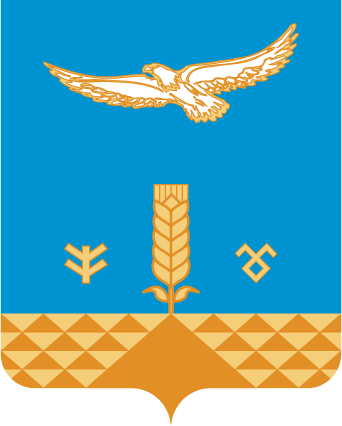 Башкортостан Республикаhы Хәйбулла районы муниципаль районының Татырyзэк ауыл советы ауыл биләмәһе хакимиәтеАдминистрация сельского поселения Татыр-Узякский сельсоветмуниципального районаХайбуллинский район Республики Башкортостан